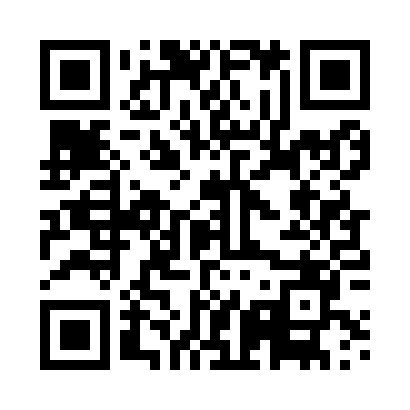 Prayer times for Ferragudo, PortugalWed 1 May 2024 - Fri 31 May 2024High Latitude Method: Angle Based RulePrayer Calculation Method: Muslim World LeagueAsar Calculation Method: HanafiPrayer times provided by https://www.salahtimes.comDateDayFajrSunriseDhuhrAsrMaghribIsha1Wed4:526:321:276:208:229:562Thu4:506:311:266:208:239:573Fri4:496:301:266:218:239:584Sat4:476:291:266:218:2410:005Sun4:466:281:266:228:2510:016Mon4:446:261:266:228:2610:027Tue4:426:251:266:238:2710:048Wed4:416:241:266:238:2810:059Thu4:406:231:266:248:2910:0610Fri4:386:221:266:248:3010:0811Sat4:376:211:266:258:3110:0912Sun4:356:201:266:258:3210:1013Mon4:346:191:266:268:3310:1214Tue4:336:191:266:268:3410:1315Wed4:316:181:266:278:3410:1416Thu4:306:171:266:278:3510:1617Fri4:296:161:266:288:3610:1718Sat4:276:151:266:288:3710:1819Sun4:266:151:266:298:3810:1920Mon4:256:141:266:298:3910:2121Tue4:246:131:266:308:4010:2222Wed4:236:121:266:308:4010:2323Thu4:226:121:266:318:4110:2424Fri4:216:111:266:318:4210:2525Sat4:206:111:276:328:4310:2726Sun4:196:101:276:328:4410:2827Mon4:186:091:276:338:4410:2928Tue4:176:091:276:338:4510:3029Wed4:166:081:276:338:4610:3130Thu4:156:081:276:348:4710:3231Fri4:146:081:276:348:4710:33